                        小五乙  温可豐題目：詩歌仿作   贈鄭暟培  溫可豐豐乘纜車將欲行，忽聞路上拍手聲。太平山高六百米，不及暟培送我情。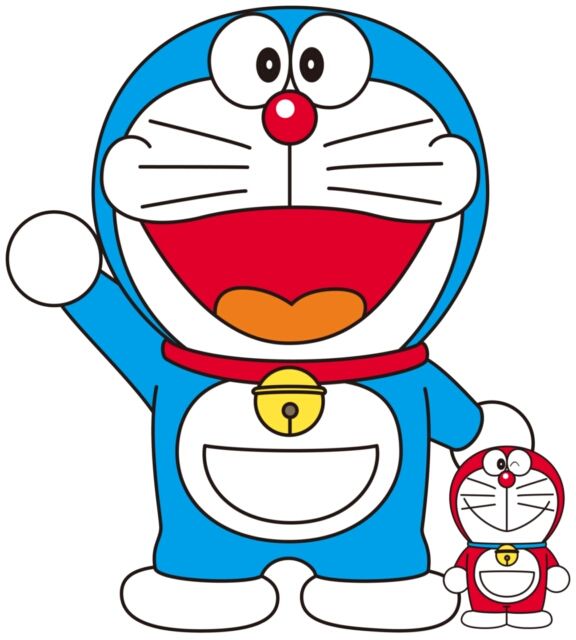 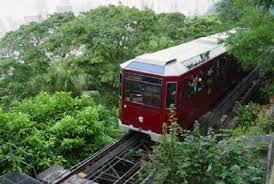 